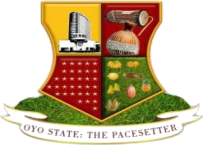 OFFICE OF THE GOVERNORMANAGEMENT INFORMATION CENTRE                                          IBADAN: OYO STATE OF NIGERIA				E-MAIL: ict@oyostate.gov.ngYour Ref. No……………………………….All communications should be addressed to the Secretary to the State Governmentquoting.        MIC/19/EMA/VOL.I/001                                                                       November          19Our Ref. No…………………………………			              	……………20……